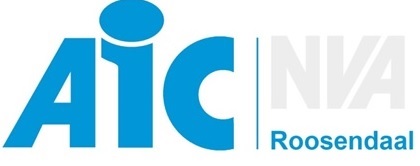 AIC Roosendaal is op zoek naar vrijwilligers m/v    Het Autisme Informatie Centrum (AIC) in Roosendaal is op zoek naar gemotiveerde en energieke vrijwilligers Heeft u, uw partner, uw kind, of een van uw ouders bijvoorbeeld autisme en wilt u uw ervaringen graag delen met anderen, dan is vrijwilliger bij het AIC wellicht iets voor u! Wij werken volgens een rooster zodat u van tevoren weet wanneer u aan de beurt bent voor de inloop ochtend. Dit is altijd bespreekbaar. Het Autisme Informatie Centrum (AIC) is een onderdeel van de Nederlandse Vereniging voor Autisme (NVA). De kracht van het AIC ligt in het leren en delen van elkaars ervaringen en het zoeken naar hulp. Het AIC is onmisbaar in de regio. Bovendien kan men er terecht voor informatie en documentatie.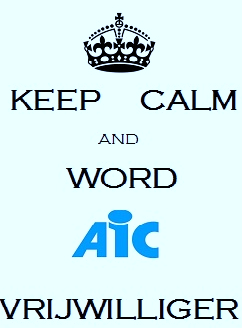 Het Autisme Informatie Centrum in Roosendaal organiseert regelmatig thema-ochtenden en ook een aantal keer per jaar een thema-avond. Wij zoeken ervaringsdeskundigen die al lid zijn, of willen worden van de NVA. (Nederlandse Vereniging voor Autisme).Wij bieden ondersteuning door middel van cursussen. U krijgt natuurlijk reiskostenvergoeding en u komt in een enthousiast team met medevrijwilligers terecht om mee samen te werken.Voor meer informatie kunt u een mail sturen naar AIC Roosendaal:  aic-roosendaal@nva-nb.nlWij maken graag een afspraak met u voor nadere toelichting.De inloopochtenden van het AIC Roosendaal zijn op de 2e en 4e vrijdag van de maand, 9.30 uur - 11.30 uur.  Elke 3e vrijdag van de maand is er een thema-ochtend (behalve op feestdagen en in schoolvakanties) 